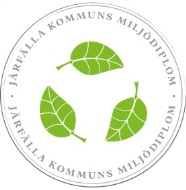 MiljöaspektsvärderingstabellVerksamhetsnamnVerksamhetsnamn betydande och prioriterade miljöaspekter är:Uppdaterad senast: 20XX-XX-XXBeskrivning av metoden för miljöaspektsvärderingstabellenI miljöaspektsvärderingstabellen listas och värderas områden eller aktiviteter i verksamheten som har positiv eller negativ miljöpåverkan. Det kan antingen vara en övergripande värdering av ett område eller mer specifika värderingar av enskilda aktiviteter som exempelvis hantering av farligt avfall, inköp av arbetskläder eller användandet av vissa kemikalier. Miljöaspektsvärderingen ska utgå från avsnitten i miljöutredningen och värderingen ska fokusera på miljöpåverkan från kärnverksamheten. Flera aktiviteter kan listas inom varje område.Kriterierna som miljöaspektsvärderingstabellen utgår från är miljöpåverkan, omfattning och rådighet. Kriterierna värderas på en skala 1 – 5 enligt tabellen nedan. Summan av kriterierna miljöpåverkan och omfattning visar om aktiviteten har liten eller stor miljöpåverkan. Aktiviteter med lågt värde mellan 2 – 5 har en liten miljöpåverkan och därför låg prioritet att förbättra. Aktiviteter med hög miljöpåverkan har ett värde mellan 6 - 10 och utgör betydande miljöaspekter. De aktiviteter som har identifierats med betydande miljöaspekter ska även värderas utifrån rådighet. Om det nya värdet av miljöpåverkan och omfattning tillsammans med rådighet totalt blir mer än 8, är aktiviteten prioriterad att förbättra genom att sätta upp miljömål.54321MiljöpåverkanVärderar risken för, respektive chansen för, negativ eller positiv miljöpåverkan.Aktiviteten har stor miljöpåverkan. Kunskap om/kontroll av aktiviteten saknasAktiviteten har måttlig miljöpåverkanAktiviteten har liten miljöpåverkanOmfattning Värderingen utgår från den mängd/volym eller hur frekvent aktiviteten är inom verksamheten.Aktiviteten utförs med stor omfattning. Kunskap om omfattning/-förbrukning saknas.Aktiviteten utförs med måttlig omfattning eller förbrukning.Aktiviteten utförs med liten omfattning eller förbrukning.Rådighet Värderingen utgår från de möjligheter verksamheten har att påverka aktiviteten. T ex om det finns tekniska möjligheter och om det är ekonomiskt rimligt att arbeta med aspekten.Aktiviteten har stor förbättringspotential eftersom verksamheten har stor möjlighet att påverka aktiviteten.Aktiviteten har måttlig förbättringspotential eftersom verksamheten har måttlig möjlighet att påverka aktiviteten.Aktiviteten har liten förbättringspotential eftersom verksamheten har liten möjlighet att påverka aktiviteten. Kemikalier Kemikalier Kemikalier Kemikalier Kemikalier KemikalierAktivitetMiljöpåverkanOmfattningRådighetPrioriteringKommentarEnergi och vattenEnergi och vattenEnergi och vattenEnergi och vattenEnergi och vattenEnergi och vattenAktivitetMiljöpåverkanOmfattningRådighetPrioriteringKommentarAvfallAvfallAvfallAvfallAvfallAvfallAktivitetMiljöpåverkanOmfattningRådighetPrioriteringKommentarTransporterTransporterTransporterTransporterTransporterTransporterAktivitetMiljöpåverkanOmfattningRådighetPrioriteringKommentar Buller, vibrationer och lukt Buller, vibrationer och lukt Buller, vibrationer och lukt Buller, vibrationer och lukt Buller, vibrationer och lukt Buller, vibrationer och luktAktivitetMiljöpåverkanOmfattningRådighetPrioriteringKommentarInköp av varor och tjänsterInköp av varor och tjänsterInköp av varor och tjänsterInköp av varor och tjänsterInköp av varor och tjänsterInköp av varor och tjänsterAktivitetMiljöpåverkanOmfattningRådighetPrioriteringKommentarMiljöutbildningMiljöutbildningMiljöutbildningMiljöutbildningMiljöutbildningMiljöutbildningAktivitetMiljöpåverkanOmfattningRådighetPrioriteringKommentarSocialt ansvarstagandeSocialt ansvarstagandeSocialt ansvarstagandeSocialt ansvarstagandeSocialt ansvarstagandeSocialt ansvarstagandeAktivitetMiljöpåverkanOmfattningRådighetPrioriteringKommentarVerksamhetens övriga miljöpåverkanVerksamhetens övriga miljöpåverkanVerksamhetens övriga miljöpåverkanVerksamhetens övriga miljöpåverkanVerksamhetens övriga miljöpåverkanVerksamhetens övriga miljöpåverkanAktivitetMiljöpåverkanOmfattningRådighetPrioriteringKommentarKlimatneutralitet Klimatneutralitet Klimatneutralitet Klimatneutralitet Klimatneutralitet Klimatneutralitet AktivitetMiljöpåverkanOmfattningRådighetPrioriteringKommentar